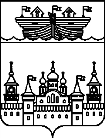 АДМИНИСТРАЦИЯ ГЛУХОВСКОГО СЕЛЬСОВЕТАВОСКРЕСЕНСКОГО МУНИЦИПАЛЬНОГО РАЙОНАНИЖЕГОРОДСКОЙ ОБЛАСТИРАСПОРЯЖЕНИЕ01 июля 2019 года								№ 9-рО назначении ответственного лица по осуществлению муниципального контроля за соблюдением требований в сфере благоустройства 1.Ответственность по осуществлению муниципального контроля за соблюдением требований в сфере благоустройства на территории сельсовета оставляю за собой..2. Обнародовать настоящее распоряжение на информационном стенде администрации и разместить на официальном сайте администрации Воскресенского муниципального района в информационно-телекоммуникационной сети Интернет.3.Контроль над исполнением настоящего распоряжения оставляю за собой.  Глава администрацииГлуховского сельсовета					Дубова И.Ю.